Can you hack it?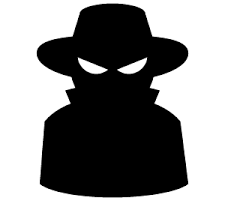 Chapter 4You have done your homework; successfully social engineered your way into the phone, worked with the apps and installed a key logger. Then you mailed the phone to the address the helpful barista had given you. Now you just wait and everything that Chris does on the phone will be yours for the gathering: mail and banking log in credentials, credit card and banking numbers, and other personal information. Hopefully, all his access will be yours to use. In terms of the social engineering attack lifecycle, you prepared the ground, you deceived your victim, you obtained information, and you returned the phone without arousing suspicions. If you lose your phone and it is returned, doing a factory reset would be a wise step to remove any possible unwanted programs. 